The city School
North Nazimabad Boys Campus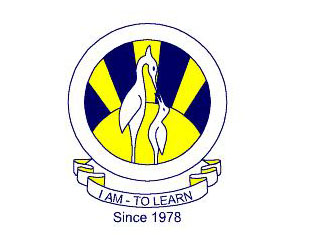 Business StudiesDate: 12-02-2016
Teacher: Shahrukh SiddiquiCLASS 9:Q1 Define leadership and explain different styles of leadership. 				 (6)Q2 Explain Maslow theory of motivation. 						(5) CLASS 10:Q1 explain different types of communication. (6)Q2 Explain the importance of written communication in business. (6)Q.3 Define barriers of communication. (4)CLASS 11:Q.1 Define trade barriers and explain different types. (4)Q. 2 Why government use trade barriers. Explain any three advantages of trade barriers. (6)